CV Anita Nyame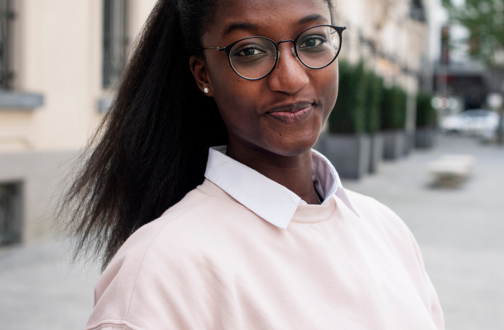 Anita is één van de 8 verkozen jongerenadviseurs van de Vlaamse Jeugdraad. 
Zij werk hier vooral rond de thema’s Mobiliteit en Klimaat en Omgeving. 
Zij studeert politieke wetenschappen aan de Vrije Universiteit Brussel. 
Tenslotte is ze ook actief binnen de Mechelse Jeugdraad. 